	       NSA Dual in the Dome       	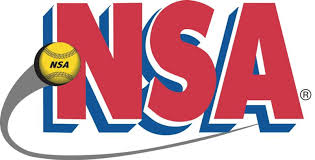 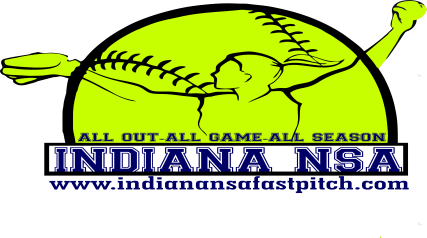         				         Plex South-Ft Wayne, IN            January 25-27, 201916u Pool True Impact 1-2-0		 	4)   Indiana Dreams 04  3-0-0 Region Revenge 0-3-0			5)   Midwest USSSA Pride  2-1-0 Eclipse Black 2-1-0			6)   Caledonia Chaos  1-2-0Friday   	7:30 PM	Field #1		True Impact vs Midwest USSSA Pride 6-0Friday   	8:40 PM	Field #1		True Impact vs Caledonia Chaos 2-0Friday   	9:50 PM	Field #1		Midwest USSSA Pride vs Caledonia Chaos 8-1Saturday	12:10 PM 	Field #1		Region Revenge vs Ind Dreams 04  12-0Saturday	1:20 PM	Field #1		Region Revenge vs Eclipse Black 2-0Saturday 	2:30 PM	Field #1		Eclipse Black vs Ind Dreams 04	6-2Saturday	3:40 PM	Field #1		Ind Dreams vs Midwest USSSA Pride 3-0Saturday	4:50 PM	Field #1		True Impact vs Region Revenge  14-4Saturday 	6:00 PM	Field #1		Eclipse Black vs Caledonia Chaos 1-0All pool games are 60 minutes, drop dead, revert back if not a complete inning,Games may end in a tie.